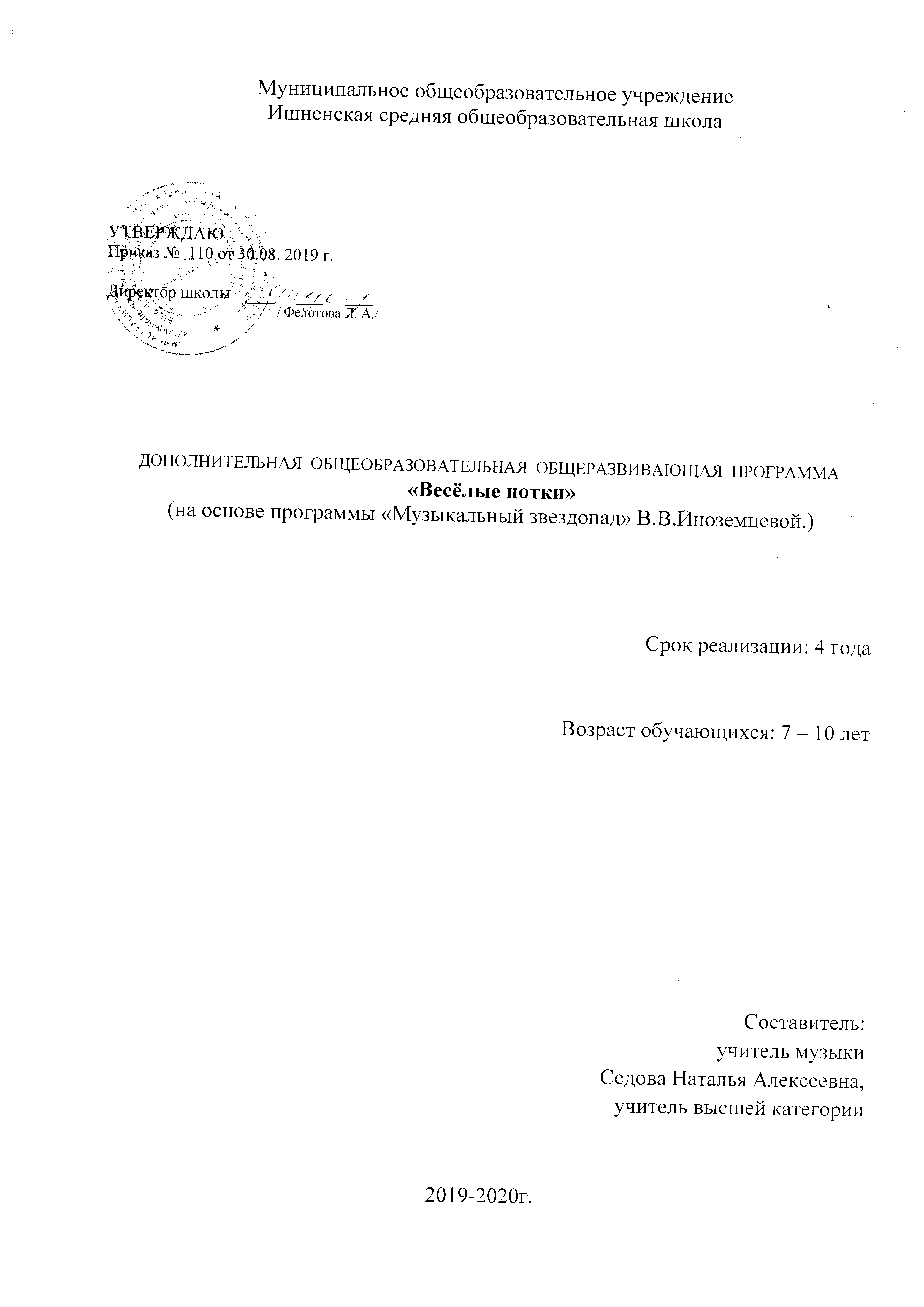 Пояснительная записка.     Программа дополнительного образования разработана в соответствии с требованиями основных нормативных документов:Федеральный закон «Об образовании в Российской Федерации» № 273-ФЗ от 29.12.2012 г. (с изменениями и дополнениями).Приказ Министерства образования и науки России от 29 августа 2013 г. № 1008 «Об утверждении Порядка организации и осуществления образовательной деятельности по дополнительным общеобразовательным программам».Распоряжение Правительства Российской Федерации от 04.09.2014 г. № 1726-р «Концепция развития дополнительного образования детей».Устав ОУ.Музыка играет важную роль в жизни людей, а для детей первой возможностью выразить себя в мире становятся песни. Песня – не только форма художественного отображения жизни, но и форма общения людей. Пение занимает важное место в жизни человека и принадлежит к основным видам исполнительства. Занятия пением приносят ребенку не только наслаждение красотой музыкальных звуков, которое благотворно влияет на детскую психику и способствует нравственно – эстетическому  развитию личности, но и дают специфические знания и умения в этой области искусства.      Важной формой самовыражения детей является коллективное пение, т.е. личные качества формируются именно там.       Музыкальное образование детей, в силу своей многогранности не может ограничиваться только уроками музыки в школе, большое значение в его совершенствовании имеют занятия в музыкальных кружках. В процессе занятий  вокалом у детей повышается интерес к разножанровой вокальной музыке, развивается вокальный слух, формируются вокальные навыки, знания во многих областях музыкального искусства.       В основу данной программы положена образовательная программа «Музыкальный звездопад» В. В. Иноземцевой.       Изменения и дополнения, внесенные в указанную программу, обоснованы применением ее для данной возрастной категории обучающихся. Цель программы:            Создание условий для развития творческих способностей и нравственного становления детей младшего школьного возраста посредством вовлечения их в певческую деятельность.      Программа предполагает решение образовательных, воспитательных и развивающих задач с учетом возрастных и индивидуальных особенностей детей:-обучить основам музыкальной культуры, совершенствовать вокальное мастерство;-сформировать основы сценической культуры;-развивать навыки сольного и ансамблевого исполнения;-развивать творческую активность детей;-воспитывать эстетический вкус и исполнительскую культуру.     Педагогическая деятельность организуется со следующими принципами:-концентричность программного материала, содержание программы и способствование музыкальной деятельности;-системность, доступность содержания занятий для всех желающих;-предоставление возможности самовыражения, самореализации.     Программа предполагает решение образовательных, воспитательных и развивающих задач с учетом возрастных и индивидуальных особенностей детей. При необходимости допускается корректировка содержания и форм занятий, времени прохождения материала. В силу возрастных особенностей, обучения детей пению необходимо вести систематично, начиная с элементарных приемов освоения вокальных навыков. Занятия начинаются с распевания, которое выражает двойную функцию:-подготовку голосового аппарата;-развитие вокально-хоровых навыков и эмоциональной отзывчивости;     Особую роль в формировании вокальной культуры детей играет опыт концертных выступлений. Он помогает преодолевать  психологические комплексы – эмоциональную зажатость, боязнь сцены, воспитывает волю и дает детям опыт самопрезентации.     Программа рассчитана на 4 года обучения. Возраст детей от 7 до 11 лет. Занятия проводятся  по 1 часу 1 раз в неделю. 1 класс – 33 часа в год, 2-4 класс - 34 часа в год.          Формы организации вокальной деятельности:- музыкальные занятия;- занятия – концерт;- репетиции;- творческие отчеты.       Основной формой работы является музыкальное занятие, которое предполагает взаимодействие педагога с детьми и строится на основе индивидуального подхода к ребенку.      Используемые методы и приемы обучения:- наглядно – слуховой (аудиозаписи)- наглядно – зрительный (видеозаписи)- словесный (рассказ, беседа, художественное слово)-  практический (показ приемов исполнения, импровизация)- частично – поисковый (проблемная ситуация – рассуждения – верный ответ)- методические игры      В ходе реализации программы применяются педагогические технологии известных педагогов – музыкантов: В. В. Емельянова, К. Орфа.      Содержание программы и песенный репертуар подбираются в соответствии с психофизическими и возрастными особенностями детей. Таким образом, каждому ребенку предоставляется возможность в соответствии со своими интересами и возможностями выбрать свой образовательный маршрут. При наборе детей специального отбора не предполагается.      Параллельно с учебной деятельностью проходит воспитательный процесс задачами которого являются:- создание дружного коллектива;- взаимодействие между детьми, педагогом и родителями;           Результаты освоения программы вокального объединения       Обучение  вокалу в учебной деятельности обеспечивает личностное, социальное, познавательное, коммуникативное развитие учащихся. У школьников обогащается эмоционально – духовная сфера, формируются ценностные ориентации, умение решать художественно – творческие задачи; воспитывается художественный вкус, развивается воображение, образное и ассоциативное мышление, стремление принимать участие в социально  значимой деятельности, в художественных проектах школы, культурных  событиях региона и др.В результате освоения содержания программы происходит гармонизация интеллектуального и эмоционального развития личности обучающегося, формируется целостное представление о мире, развивается образное восприятие и через эстетическое переживание и освоение способов творческого самовыражения осуществляется познание и самопознание.             Предметными результатами занятий по программе вокального кружка являются:- овладение практическими умениями и навыками вокального творчества;- овладение основами музыкальной культуры.            Метапредметными результатами являются:- овладение способами решения поискового и творческого характера;- культурно – познавательная, коммуникативная и социально – эстетическая компетентности;- приобретение опыта в вокально-творческой деятельности.             Личностными результатами занятий являются:- формирование эстетических потребностей, ценностей;- развитие эстетических чувств и художественного вкуса;- развитие потребностей опыта творческой деятельности в вокальном виде искусства;- бережное заинтересованное отношение к культурным традициям и искусству родного края, нации, этнической общности.             Способы отслеживания результатов освоения образовательной программы    Для оценки уровня развития ребенка и сформированности основных умений и навыков 1 раз в полугодие проводятся контрольные занятия (занятия – концерты).    Отслеживание развития личностных качеств ребенка проводится с помощью методов наблюдения и опроса.     Основной формой подведения итогов работы являются концертные выступления.                                                                 Учебный план1 год обучения (1 час в неделю)Цель:- создание условий для включения детей в музыкально – творческую деятельность.Задачи:- формировать основы вокальной и сценической культуры;- содействовать развитию навыков сольного и ансамблевого исполнения;- развивать творческую активность и самостоятельность детей;- воспитывать эстетический вкус, исполнительскую культуру.                                 Тематический план 1 года обученияСодержание1. Вводное занятие.Знакомство с основными разделами и темами программы, режимом работы коллектива, правилами поведения в кабинете, правилами личной гигиены вокалиста. Подбор репертуара.2. Знакомство.Беседа о правильной постановке голоса во время пения. Правила пения, распевания, знакомство с упражнениями.3. Пение специальных упражнений для развития слуха и голоса.Введение понятия унисона. Работа над точным звучанием унисона. Формирование вокального звука.4. Формирование правильных навыков дыхания.Упражнения для формирования короткого и задержанного дыхания. Упражнения, направленные на выработку рефлекторного певческого дыхания, взаимосвязь звука и дыхания. Твердая и мягкая атака.5. Дикция и артикуляция.Формирование правильного певческого произношения слов. Работа, направленная на активизацию речевого аппарата с использованием речевых и музыкальных скороговорок, упражнения по системе В.В.Емельянова.6. Ансамбль. Унисон.Воспитание навыков пения в ансамбле, работа над интонацией, единообразие манеры звука, ритмическое, темповое, динамическое единство звука. Одновременное начало и окончание песни, пение а капелла.7. Музыкально – исполнительская работа.Развитие навыков уверенного пения. Обработка динамических оттенков и штрихов. Работа над снятием форсированного звука в режиме «forte».8. Ритм.Знакомство с простыми ритмами и размерами. Игра «Эхо», «Угадай мелодию», осознание длительностей и пауз. Умение воспроизвести ритмический рисунок мелодии – игра «Матрешки».9. Сценодвижение.Воспитание самовыражения через движение и слово. Умение изобразить настроение в различных движениях и сценках для создания художественного образа. Игры на раскрепощение.10. Репертуар.Соединение музыкального материала с танцевальными движениями. Выбор и разучивание репертуара. Разбор технически трудных мест, выучивание текстов с фразировкой, нюансировкой. Работа над образом исполняемого произведения.11. Концертная деятельность.Работа с воспитанниками по культуре поведения на сцене, на развитие умения сконцентрироваться на сцене, вести себя свободно раскрепощено. Разбор ошибок и поощрение удачных моментов.12. Отбор лучших номеров, репетиции. Анализ выступления.  Поурочное планирование1. Вводное занятие. Техника безопасности в кабинете музыки.2. Прослушивание голосов. Правила личной гигиены вокалиста, охрана голоса.3. Правила пения, распевания, знакомство с упражнениями. Муз. А. Ермолова «Светит солнышко» - знакомство, разучивание.4. Пение в унисон, упражнения на развитие чувства ритма. «Светит солнышко» - разучивание.5. Ритмические игры «Эхо», «Угадай мелодию», «Матрешки». «Светит солнышко» - разучивание.6. Упражнения на развитие музыкального слуха. Муз. А. Журбина «Пряничная песенка» - знакомство, разучивание.7. Музыкальные скороговорки. «Пряничная песенка» - разучивание, работа над фразировкой мелодии.8. «Светит солнышко» - работа над образом песни. «Пряничная песенка» - разучивание 3,4 куплетов.9. Музыкальные скороговорки, упражнения на развитие чувства ритма. «Светит солнышко» - повторение. Занятие-концерт.10. Упражнения на развитие ладо-высотного слуха. «Пряничная песенка» - работа над эмоциональностью исполнения.11. Пение в унисон, а капелла. Муз. В. Шаинского «Вместе весело шагать» - знакомство, разучивание.12. Упражнения на развитие певческого дыхания. «Вместе весело шагать» - разучивание 2,3 куплетов, работа над фразировкой мелодии.13. Сценодвижение. Формирование вокального звука. Муз. А. Ермолова «Алешка и Наташка» - знакомство, разучивание.14. Музыкальные штрихи. Разучивание новогодних песен.15. Твердая и мягкая атака звука. Разучивание новогодних песен.16. Заключительное занятие-концерт «Новогодний калейдоскоп».17. Муз. Е. Крылатова «Мы – маленькие дети» - знакомство, разучивание, разбор технически трудных мест, работа над дикцией.18. Пение в унисон, работа над ансамблем, формирование звука. «Мы – маленькие дети» - разучивание 2,3 куплетов.19. Ритмические игры. Работа с микрофоном. «Мы – маленькие дети» - работа над образом песни.20. Упражнения на развитие ладо-высотного слуха. «Алешка и Наташка» - повторение.21. Пение а капелла. « Мы – маленькие дети» - работа над образом.22. Упражнения на активизацию речевого аппарата. Муз. А.Ермолова «Бедный ежик» - разучивание.23. Сценодвижение. «Бедный ежик» - разучивание, работа над чистотой интонирования. 24. Ритмические игры. «Бедный ежик» - работа над фразировкой мелодии.25. Упражнения на развитие ладо-высотного слуха. «Вместе весело шагать» - работа над образом песни. Занятие-концерт.26. Музыкальные штрихи. Муз. А. Ермолова «Прадедушка» -знакомство, разучивание.27. Пение а капелла. «Прадедушка» - разучивание, работа над интонационной точностью исполнения мелодии.28. Музыкальные скороговорки, упражнения на развитие дикции. «Прадедушка» - работа над фразировкой, дыханием.29. Упражнения на развитие чувства ритма. «Алешка и Наташка» - работа над образом песни.30. Работа с микрофоном. Муз. В. Шаинского «Облака» - разучивание.31. Работа на активизацию речевого аппарата. «Облака» - разучивание.32. Повторение репертуара, разученного за год.33. Заключительное занятие-концерт.Примерный песенный репертуар первого года обучения:1.	муз. А.Журбина, сл. П.Синявского «Смешной человечек»2.	муз. Ю.Чичкова, сл. П.Синявского «Свирель да рожок»3.	муз. А.Журбина, сл. П.Синявского «Пряничная песенка»4.	муз. и сл. А.Ермолова  «Алешка и Наташка»5.	муз. А.Ермолова, сл. В.Осеевой «Бедный ежик»6.	муз. А.Ермолова, сл. М.Загота «Добрые сказки»7.	муз. В. Шаинского. Сл. М. Матусовского «Вместе весело шагать»8.	муз. и сл. А.Ермолова  «Праздник»9.	муз. А.Ермолова, сл. В.Орлова «Светит солнышко»10.	муз. А.Ермолова, сл. В.Борисова «Солнышко»11.	муз. А.Ермолова, сл. В.Кузьминой «Тигренок»12.	муз. А.Ермолова, сл. М.Загота «Прадедушка»13.	муз. А.Ермолова, сл. К.Кряжевой «Любимая наша Москва»14.	муз. В. Шаинского, сл. С. Козлова «Облака»15.	муз. Е.Крылатова, сл. Ю.Энтина «Мы маленькие дети»          По итогам 1 года обучения воспитанники должны знать:- основы вокально-хоровых навыков;- правила пения;- виды дыхания;- музыкальные штрихи;- средства музыкальной выразительности.уметь:- применять правила пения на практике;- петь чисто ансамблем в унисон;- применять упражнения на дикцию, дыхание, артикуляцию в работе над репертуаром;- сценически оформлять концертный номер.2  год обучения (1 час в неделю)Цель:создание условий для творческого развития детейЗадачи:- закрепить основы вокальной культуры;- закрепить знания специальной терминологии;-совершенствовать навыки сольного и ансамблевого исполнения с включением   элементов двухголосия;- развивать творческую активность детей;- формировать эстетический вкус, исполнительскую культуру.Тематический план  2 года обучения Содержание программы  2 года обучения1. Вводное занятие. Знакомство с программой,  режимом работы, правилами техники безопасности и личной гигиены вокалиста.2. Охрана голоса.Проведение гимнастики голоса по фонопедическому методу В.В.Емельянова.3. Певческая установка.Беседа о правильной постановке голоса во время пения, исполнение вокальных упражнений.4. Звукообразование.Работа над точным звучанием унисона. Упражнения, направленные на выработку точного унисона с элементами двухголосия. Упражнение на расширение диапазона.5. Дыхание.Знакомство с цепным, коротким, задержанным дыханием. Взаимосвязь звука и дыхания. Короткий и длинный вдох, формирование навыка экономного выдоха.6. Дикция и артикуляция.Формирование навыков правильного певческого произнесения слов. Работа, направленная на активизацию речевого аппарата с использованием речевых и музыкальных скороговорок, специальных вокальных упражнений, формирующих навык твердой и мягкой атаки. Правильное произношение гласных и согласных звуков.7. Ансамбль. Элементы двухголосия.Понятие единства музыкального звучания. Работа над формированием совместного ансамблевого звучания. Формирование умения петь с сопровождением и без него. Пение каноном.8. Музыкально – исполнительская работа.Развитие навыков уверенного пения в различных музыкальных штрихах («пиано», «форте», «крещендо», «диминуэндо»). Обработка динамических оттенков в упражнениях, распевках, репертуарных произведениях. Упражнения на сохранение певческого тона.9. Ритм и ритмический рисунок.Игры на ритмическое моделирование. Осознание длительностей и пауз. Умение воспроизвести ритмический рисунок мелодии. Игра «Музыкальные прятки». Музыкально – ритмические скороговорки.10. Сценическое движение.Упражнения и игры на развитие выразительности, интонации, естественности. Движение и жесты под музыку, для передачи образа. Психологические игры на раскрепощение.11. Работа над репертуаром.	Умение работать с микрофоном и фонограммой. Техника безопасности и правила пользования микрофоном. Выбор и разучивание репертуара. Работа над репертуаром, выучивание литературных текстов и технически сложных мест. Художественное совершенствование выученного репертуара. Репетиции.12. Концертная деятельность.Умение применять свое исполнительское мастерство и артистизм при исполнении на сцене. Поощрение более удачных моментов.13. Итоговые занятия, творческие отчеты.Поурочное планирование1. Вводное занятие. Техника безопасности в кабинете музыки.2. Прослушивание голосов, правила личной гигиены вокалиста, охрана голоса.3. Работа над унисоном, упражнения на развитие певческого диапазона. Муз. Е. Крылатова «Крылатые качели» - знакомство, разучивание.4. Музыкальные скороговорки. «Крылатые качели» - разучивание 2,3 куплетов.5. Ритмические игры, музыкальные штрихи. «Крылатые качели» - работа над чистотой интонации.6. Муз. Ю. Чичкова «Свирель да рожок» - знакомство, разучивание. Упражнения на развитие дикции.7. «Свирель да рожок» - разучивание. Цепное, короткое, задержанное дыхание.8. «Свирель да рожок» - работа над чистотой интонации, образом, дикцией.9. Упражнения на развитие ладо-высотного слуха. «Крылатые качели» - работа над образом песни. Занятие-концерт.10. Работа с микрофоном. Сольное пение. Муз. В. Шаинского «Когда мои друзья со мной» - разучивание.11. «Когда мои друзья со мной» - разучивание, работа над интонационной точностью.12. Ритмическое моделирование. Музыкальные скороговорки. «Когда мои друзья со мной» - пение с солистом.13. Музыкальные штрихи. Сценодвижение. Муз. В. Шаинского «Дети любят рисовать» - знакомство, разучивание.14. Сценодвижение, передача образа. Разучивание новогодних песен.15. Упражнения на развитие дикции. Разучивание новогодних песен.16. Заключительное занятие-концерт «Новогодний калейдоскоп».17. Муз. М. Минкова «Где водятся волшебники?» - знакомство, разучивание песни. Работа с микрофоном.18. Упражнения на расширение певческого диапазона. «Где водятся волшебники?» - разучивание, работа над интонационной точностью исполнения.19. «Когда мои друзья со мной» - повторение, работа над образом песни. Музыкальные штрихи. Элементы двухголосия.20. Сценодвижение. Упражнения на развитие певческого диапазона. «Где водятся волшебники?» - работа над эмоциональностью исполнения.21. Музыкальные скороговорки. Муз. А.Островского «Солнечный круг» - знакомство, разучивание.22. Пение а капелла. «Солнечный круг» - разучивание 2, 3 куплетов, работа над интонационной точностью исполнения.23. Упражнения на развитие певческого диапазона. «Солнечный круг» - работа над образом.24. Работа с микрофоном. Муз. Ю. Чичкова «Песня о волшебном цветке» - знакомство, разучивание.25. Упражнения на развитие ладо-высотного слуха. «Песня о волшебном цветке» - разучивание, работа над фразировкой мелодии. Элементы двухголосия.26.  Сценодвижение, передача образа. «Песня о волшебном цветке» - работа над дикцией, пение с солистом. Занятие-концерт.27. Музыкальные штрихи. «Где водятся волшебники?» - повторение, работа над образом.28. Пение а капелла. Муз. В. Шаинского «Про папу» - знакомство, разучивание.29. Упражнения на развитие дикции. «Про папу» - разучивание, работа над фразировкой мелодии.30. Работа с микрофоном и фонограммой. «Про папу» - работа над дикцией, образом песни. Элементы двухголосия.31. Динамические оттенки. «Песня о волшебном цветке» - повторение, работа над эмоциональным исполнением.32. Движение и жесты под музыку, передача образа. «Крылатые качели» - пение с солистом.33. Повторение репертуара, разученного за год.34. Заключительное занятие-концерт.Примерный песенный репертуар второго года обучения:1.	муз. Е. Крылатова, сл. Ю. Энтина «Крылатые качели»2.	муз. А. Островского, сл. Л. Ошанина «Солнечный круг»3.	обр. М. Моделя, сл. Р. Виккерса «Четыре таракана и сверчок»4.	муз. Е. Птичкина, сл. М. Пляцковского «Не дразните собак»5.	муз. Е. Крылатова, сл. Ю. Энтина «Лесной олень»6.	муз. М. Минкова, сл. Ю. Энтина «Где водятся волшебники?»7.	муз. А.Журбина, сл. П.Синявского «Планета детства»8.	муз. А.Журбина, сл. В.Рубашевского «Земля, как будто песня»9.	муз. С. Никитина, сл. А. Милна «Резиновый ежик»10.	муз. Ю. Чичкова, сл. П. Синявского «Мой щенок»11.	муз. С. Никитина, сл. Ю. Мориц «Огромный собачий секрет»12.	муз. Ю. Чичкова, сл. П. Синявского «Родная песенка»13.	муз. В. Шаинского сл.М.Танича «Про папу»14.	муз. Ю. Чичкова, сл. П. Синявского «Свирель да рожок»15.	муз. В. Шаинского, сл. Э. Успенского «Дети любят рисовать»Результаты освоения программы 2 года обучения.- пение в ансамбле в унисон и с элементами двухголосия;- владение основами вокальных навыков (дыхание, звукообразование, дикция);- умение чисто интонировать;- умение воспроизвести несложный ритмический рисунок;- умение пользоваться исполнительскими навыками на сцене.3 год обучения Цель:создание условий для творческого развития детейЗадачи:- закрепить основы вокальной культуры;- закрепить знания специальной терминологии;-совершенствовать навыки сольного и ансамблевого исполнения с включением   элементов двухголосия;- развивать творческую активность детей;- формировать эстетический вкус, исполнительскую культуру.Учебно-тематический план  3 года обучения  (1 час в неделю)Содержание программы  3 года обучения1. Вводное занятие. Знакомство с программой,  режимом работы. Подбор репертуара. 2. Охрана голоса.Проведение гимнастики голоса.3. Певческая установка.Беседа о правильной постановке голоса во время пения. Пение упражнений на точное интонирование тона и полутона, на активизацию артикулярного аппарата. Пение с сопровождением и без него.4. Звукообразование.Работа над точным звучанием унисона. Закрепление навыка правильного звукообразования. Упражнения по системе В.В.Емельянова.5. Дыхание.Упражнения на выработку рефлекторного певческого дыхания. Закрепление певческого дыхания. Короткий и длинный вдох, экономный выдох.6. Дикция и артикуляция.Формирование навыков правильного певческого произнесения слов. Работа, направленная на активизацию речевого аппарата с использованием речевых и музыкальных скороговорок. Сонорные и несонорные согласные звуки.7. Ансамбль. Элементы двухголосия.Работа над формированием совместного ансамблевого звучания. Формирование умения петь с сопровождением и без него. Работа над чистотой строя.8. Музыкально – исполнительская работа.Развитие навыков уверенного пения в различных музыкальных штрихах  оттенков («легато», «стаккато»). Обработка динамических оттенков в упражнениях, распевках, репертуарных произведениях. Упражнения на сохранение певческого тона при пении «piano».9. Ритм и ритмический рисунок.Игры на ритмическое моделирование. Музыкально – ритмические скороговорки. Пение канонов.10. Сценическое движение.Умение изобразить настроение различных движений.11. Работа над репертуаром.	Выбор и разучивание репертуара. Освоение всех вокальных интонационных и технических трудностей. Работа с солистами. Просмотр видеоклипов, прослушивание СД-дисков.12. Концертная деятельность.Анализ выступлений13. Итоговые занятия, творческие отчеты.                                   Поурочное планирование1. Вводное занятие. Техника безопасности в кабинете музыки. 2. Прослушивание голосов. Правила личной гигиены вокалиста, охрана голоса.3. Муз. А. Морозова «На большой планете» - знакомство, разучивание. Ритмические игры.4. Работа над активизацией речевого аппарата. «На большой планете» - разучивание 2, 3 куплетов. 5. Муз. Е. Крылатова «Прекрасное далеко»- знакомство, разучивание. Музыкальные скороговорки.6. Упражнения на развитие певческого диапазона. «Прекрасное далеко» - разучивание 2,3 куплетов.7. Закрепление навыков правильного звукообразования. «Прекрасное далеко» - работа над чистотой интонирования, дыханием.8. Пение а капелла. «На большой планете» - работа над образом песни.9. Упражнения на формирование певческого дыхания. «Прекрасное далеко» - пение с солистом. Занятие-концерт.10. «На большой планете» - повторение, работа над фразировкой, точностью интонирования мелодии.11. Сценодвижение. Музыкальные скороговорки. Муз. Е. Крылатова «По секрету всему свету» - знакомство, разучивание.12. Динамические оттенки. Музыкальные штрихи. «По секрету всему свету» - разучивание 2,3 куплетов. 13. Работа над сценическим образом. Движение под музыку. «По секрету всему свету» - работа над дикцией, чистотой интонирования мелодии.14. Сценодвижение. Работа над сценическим образом. Использование элементов ритмики. Разучивание новогодних песен.15. Движение под музыку. Разучивание новогодних песен.16. Заключительное занятие-концерт «Новогодний калейдоскоп».17. Движение под музыку. Муз. Е. Крылатова «До чего дошел прогресс» - знакомство, разучивание песни.18. Ритмические игры. «До чего дошел прогресс» - разучивание, работа над фразировкой мелодии.19. Упражнения на развитие ладо-высотного слуха. «Прекрасное далеко» - повторение пение с солистом.20. Работа с микрофоном. Муз. А.Морозова «На большой планете» - знакомство, разучивание. Элементы двухголосия.21. Динамические оттенки. «На большой планете» - разучивание 2,3 куплетов, работа над фразировкой мелодии.22. Музыкальные скороговорки. «На большой планете» - работа над образом песни.23. Пение а капелла. Муз. В.Осошник «Моя Россия» - знакомство, разучивание.24. Упражнения на закрепление певческого дыхания. «Моя Россия» - разучивания, работа над интонационной точностью исполнения.25. Сценодвижение. «Моя Россия» - работа над ансамблем, пение с солистом.26. Муз. И. Дунаевского «Песенка о капитане» - знакомство, разучивание. «Моя Россия» - работа над образом. Занятие – концерт.27. Музыкальные штрихи. «Песенка о капитане» -разучивание, работа над интонационной точностью.28. Пение а капелла. «Песенка о капитане» - работа над фразировкой мелодии, дыханием.29. Работа над репертуаром. «До чего дошел прогресс» - работа над образом песни. «На большой планете» - повторение. Элементы двухголосия.30. Музыкальные скороговорки. Муз. М. Дунаевского «Леди Совершенство» - знакомство, разучивание.31. Работа  с микрофоном и фонограммой. «Леди Совершенство» - разучивание, работа над чистотой интонирования мелодии.32. Пение а капелла. «Леди Совершенство» - работа над образом песни.33. Повторение репертуара, разученного за год.34. Заключительное занятие-концерт.Примерный песенный репертуар третьего года обучения:1.	муз. М.Дунаевского, сл. Н. Олева «Леди Совершенство»2.	муз. и сл. А Ермолова «Музыкальные страницы»3.	муз. и сл. А Ермолова «Мобильный телефон»4.	муз. А Морозова, сл. Г. Горбовского «На большой планете»»5.	муз. А.Ермолова, сл. А. Бочковской «Новый день»6.	муз. Е. Крылатова, сл. Ю. Энтина «Прекрасное далеко»7.	муз. В. Зоткина, сл. М. Сергеева «Ты да я да мы с тобой»8.	муз. Е. Крылатова, сл. Ю. Энтина «Это знает всякий»9.	муз. М. Минкова, сл. Ю. Энтина «Дорога добра»10.	муз. М. Минкова, сл. Ю. Энтина «Где водятся волшебники»11.	муз. И. Дунаевского, сл. В. Лебедева-Кумача «Песенка о капитане»12.	муз. Ю. Чичкова, сл. М. Пляцковского «Песенка о волшебном цветке»13.	муз. В. Шаинского, сл. М. Танича «По секрету всему свету»14.	муз. В.Осошник, сл. Н.Осошник «Моя Россия»15.	муз. И. Ефремова, сл.И. Токмакова «Песенка друзей»Результаты освоения программы  3 года обучения.- владение техническими программами приемами пения;- пение в ансамбле в унисон и с элементами двухголосия;- владение певческой позицией;- умение выразить отношение к музыке через внутреннее сопереживание;- умение анализировать свои действия.Тематический план  4 года обучения (1 час в неделю)Содержание программы  4 года обучения       Программа предусматривает теоретический и практический разделы. Больше внимания уделяется постановке голоса и сценическому искусству, ритмическим движениям, движениям под музыку, поведению на сцене. Поэтому программа разнообразна и интересна в применении.        Особое место уделяется концертной деятельности. В образовательном учреждении регулярно проходят праздники и конкурсы, где задействованы ребята из студии. На каждое мероприятие практически всегда звучат новые произведения, тем самым расширяется исполнительский репертуар. Всё это приобретает прикладной смысл занятиям вокальной студии.       1. Введение. Прослушивание. Охрана певческого аппарата. Певческая установка. Владение голосовым аппаратом. Использование певческих навыков.        2. Дыхание. Типы певческого дыхания. Работа над певческим дыханием. Цепное дыхание. Певческое дыхание – один из трудных и спорных вопросов в вокальной педагогике. От правильного певческого дыхания зависит качество звука.Типы певческого дыхания.       Дыхательные упражнения учат нарабатывать мышечные ощущения. Цепное дыхание берётся не вместе, а по очереди; главное – чувство ансамбля. Правила цепного дыхания.        3. Распевание. Развитие звуковысотного диапазона. Развитие динамического диапазона. Работа над тембром. Работа над подвижностью голосов. Регистры певческого голоса. Сглаживание регистров. Атака звука. Виды атаки звука и способы звуковедения. Обязательным условием формирования и совершенствования вокальных навыков являются упражнения. Как известно, упражнения — это многократно повторяемое, специально организованное действие, которое направлено на улучшение качества его выполнения. Часть занятия, которая состоит из упражнений, называется распеванием. Упражнения обычно выполняют в начале вокальных занятий и тогда они не только служат целям формирования и развития навыков, но и «разогревают» голосовой аппарат.                          Атака звука — это момент возникновения звука при взаимодействии дыхания и голосового аппарата. Вдох и атака звука являются моментом первостепенной важности, т.к. они определяют характер звучания. Атака звука определяется различными вариантами взаимодействия голосовых связок и дыхания.       Кантилена и способы звуковедения.Кантилена — это непрерывно льющийся звук, составляющий основу пения. Она образуется только тогда, когда каждый последующий звук является продолжением предыдущего, как бы «выливается» из него. Такая манера пения называется связной или пением легато.         4. Дикция. Работа над согласными. Работа над гласными. Работа над выразительностью слов в пении. Пение — это вид музыкального искусства, в котором музыка органически связана со словом. Пение ещё иначе называется музыкальной речью. Часть голосового аппарата, формирующая звуки речи, называется артикуляционным аппаратом, а органы, входящие в его состав, — артикуляционными. К ним относятся: ротовая полсть с языком, мягким и твёрдым нёбом, нижняя челюсть, глотка, гортань. Работа этих органов, направленная на создание звуков речи (гласных и согласных), называется артикуляцией.        5. Работа над сценическим образом. Использование элементов ритмики, сценической культуры. Движения под музыку. Постановка танцевальных движений. Движение на сцене - одно из важнейших составляющих имиджа артиста, исполнителю необходимо знать правила поведения на сцене и работы со зрителем, а так же,  как выходить из неприятных курьёзных ситуаций, которые зачастую случаются в момент выступлений.           6. Теоретические основы. Нотная грамота. Гигиена певческого голоса. Психологическая готовность к выступлению. Гигиена голоса - группа мероприятий, направленных на предотвращение заболеваний голосового аппарата. Звук – результат колебаний упругого тела. Всё многообразие звуков можно сгруппировать в три категории – звуки музыкальные, не музыкальные (шумы) и звоны. Музыкальные звуки, в отличие от всех остальных, являются результатом регулярных колебаний, поэтому их высота может быть точно определена. Результаты освоения программы  4 года обучения.-соблюдение певческой установки;-понимание дирижёрского жеста;-знание поведения певца до выхода на сцену и во время выступления;-умение правильно дышать (спокойно, бесшумно, не поднимая плеч);-умение петь на одном дыхании более длинные музыкальные фразы;-умение точно повторить заданный звук;-умение в подвижных песнях делать быстрый вдох;-умение петь чисто в унисон;-умение дать критическую оценку своему исполнению;-умение  работать в сценическом образе;-умение исполнять вокальные произведения выразительно, осмысленно;-принимать участие в творческой жизни кружка;-участвовать во всех конкурсах, фестивалях и концертах;-уметь петь под фонограмму с различным аккомпанементом.Поурочное планирование1. Вводное занятие. Техника безопасности в кабинете музыки. 2. Прослушивание голосов. Правила личной гигиены вокалиста, охрана голоса.3. Звукообразование. Музыкальные штрихи. Муз. Е.Крылатова «Прекрасное далеко» - повторение.4. Дикция и артикуляция. «Прекрасное далеко» - работа над образом песни.5. Упражнения на развитие звуковысотного диапазона. Муз. М. Дунаевского «Жил да был Брадобрей» - знакомство, разучивание 1,2 куплетов.6. Ритмические игры. «Жил да был Брадобрей» - разучивание 3 куплета, работа над дикцией, дыханием.7. Музыкальные скороговорки. «Жил да был Брадобрей» - работа над образом песни.8. Упражнения на формирование певческого дыхания. Муз. Е. Крылатова «До чего дошел прогресс» - повторение.9. Музыкальные штрихи. Работа с микрофоном. «До чего дошел прогресс» - работа над образом песни. Занятие-концерт.10. Работа с микрофоном. Движение под музыку. Муз. В. Осошник «Моя Россия» - знакомство, разучивание.11. Звукообразование, музыкальные штрихи. Муз. М. Дунаевского «33 коровы» - знакомство, разучивание.12. Работа с микрофоном. «33 коровы» - разучивание, работа над чистотой интонирования мелодии.13. Упражнения на развитие ладо-высотного слуха. «33 коровы» - работа над образом песни.14. Сценодвижение, постановка танцевальных движений. Разучивание новогодних песен.15. Использование элементов ритмики. Разучивание новогодних песен.16. Заключительное занятие-концерт «Новогодний калейдоскоп».17. Сценодвижение. Муз. М. Дунаевского «Цветные сны» - знакомство, разучивание песни.18. Ритмические игры. «Цветные сны» - разучивание, работа над интонационной точностью исполнения.19. Работа с микрофоном. «По секрету всему свету» - разучивание 1, 2 куплетов.20. Упражнения на развитие дикции. Муз. В. Шаинского «Песенка про папу» - знакомство, разучивание.21. Упражнения на развитие звуко-высотного диапазона. «Песенка про папу», «По секрету всему свету» - разучивание.22. Музыкальные скороговорки. «Цветные сны» - работа над образом песни. «Песенка про папу» - работа над фразировкой мелодии, дикцией.23. Работа с микрофоном. «По секрету всему свету» - работа над ансамблевым звучанием.24. Способы звуковедения. Муз. Е. Крылатова «Крылатые качели» - знакомство, разучивание.25. Сценодвижение. «Крылатые качели» - разучивание 2,3 куплетов, работа над интонационной точностью исполнения.26. Пение а капелла. «Крылатые качели» - работа над фразировкой мелодии, дыханием. Занятие- концерт.27. Упражнения на развитие ладо-высотного слуха. «Лев и Брадобрей» - повторение, работа над ансамблевым звучанием.28. Музыкальные штрихи. «Прекрасное далеко» - повторение, работа над образом песни.29. Сценодвижение. Работа с микрофоном. «Про папу», «33 коровы» - повторение, работа над эмоциональным исполнением.30. Работа с микрофоном и фонограммой. Муз. М. Дунаевского «Ветер перемен» - знакомство, разучивание. 31. Музыкальные скороговорки. «Ветер перемен» - разучивание, работа над интонационной точностью.32. Сценодвижение. «Ветер перемен» - работа над образом песни.33. Повторение репертуара, разученного за год.34. Заключительное занятие-концерт.    Примерный песенный репертуар четвертого года обучения:муз. А. Ермолова, сл. В. Борисова «Гимн музыке»муз. С. Толкунова, сл. С. Сологуб « Здравствуй, Родина моя милая!»муз. Э. Ханок,  сл. И.Резник «Служить России»муз. А. Ковалева,  сл. О. Есеевой  «Весенняя капель»муз. Гр. Гладкова, сл. С. Голь «Солнечный ветер» муз. муз. М. Дунаевского сл. Н. Олева «Цветные сны»муз. М. Дунаевского сл. Н. Олева «Лев и Брадобрей»муз. А. Ермолова, сл. В. Борисова «Любимый учитель»муз. М. Ланда, сл. О. Клименковой «Круглая песенка»муз. М. Дунаевского сл. Н. Олева «Ветер перемен»повторение репертуара предыдущих лет обучения.Список  литературы  для педагога:1.Абдуллин Э.Б. Теория и практика музыкального обучения в общеобразовательной школе. – М.: Просвещение, 1983.2.Алиев Ю.Б. Подросток – музыка – школа // Вопросы методики музыкального воспитания детей. Сборник статей. – М.: Музыка, 1975.3.Алиев Ю.Б. Технические средства, используемые в музыкальном обучении: Методические рекомендации к урокам музыки в общеобразовательной школе. – М.: Музыка, 1971. – С.274-287.4.Алмазов Е.И. О возрастных особенностях голоса у дошкольников, школьников и молодежи // Материалы научной конференции. 1961. – М.: Изд-во АПН РСФСР, 1963. 5. Андрианова  Н.З. Особенности методики преподавания эстрадного пения. Научно-методическая разработка. – М.: 1999.6.Анисимов В.П. Методы диагностики музыкальных способностей. – М.: Музыка, 2007.7.Бекина С.И., Ломова Т.П., Соковнина Е.Н. Музыка и движение. – М.: Просвещение. 1983.8.Венгрус Л.А. Начальное интенсивное хоровое пение. – С.-Пб., Музыка, 2000.9.Голубев П.В. Советы молодым педагогам-вокалистам. - М.: Государственное музыкальное издательство, 1963.10.Гонтаренко Н.Б. Сольное пение: секреты вокального мастерства /Н.Б.Гонтаренко. – Изд. 2-е – Ростов н/Д: Феникс, 2007.11.Детский голос. Экспериментальные исследования. / Под ред. В.Н.Шацкой. – М., Педагогика, 1970. – 232с.12. Дмитриев Л. Голосовой аппарат певца. – М.: Музыка, 1964.13.Дмитриев Л.Б. Основы вокальной методики. – М.: Музыка, 1968.14. Емельянов Е.В.  Развитие голоса. Координация и тренинг, 5- изд., стер. – СПб.: Издательство «Лань»;  Издательство «Планета музыки», 2007.15.Исаева И.О. Эстрадное пение. Экспресс-курс развития вокальных способностей /И.О. Исаева – М.: АСТ; Астрель, 2007.16. Кабалевский Д.Б. Воспитание ума и сердца. – М: Просвещение, 1984.17. Левидов И.И. Охрана и культура детского голоса. – Л-М.: Музгиз, 1939.18.Морозов В.П. Вокальный слух и голос. – М.-Л. Музыка, 1965.19.Морозов В.П. Тайны вокальной речи. – Л., 1967.20.Орлова Н.Д. О детском голосе. – М: Просвещение, 1966.21.Полякова О. И. Работа с детским вокально-инструментальным ансамблем (методические рекомендации) // Модернизация профессиональной подготовки педагога-музыканта. Сборник научных трудов. – М., МПГУ, 2002.22.Полякова О.И. Детские вокально-инструментальные ансамбли в системе дополнительного образования // Материалы 1-й Международной межвузовской научно-практической конференции 29-31марта 2001. – Екатеринбург, 2001.23.Полякова О.И. Детский эстрадный коллектив: Методические рекомендации. – М.: Московский Городской Дворец детского (юношеского) творчества, Дом научно-технического творчества молодежи, 2004.24.Полякова О.И. К вопросу обучения детей эстрадному пению // Материалы 1-й Международной межвузовской научно-практической конференции 29-31марта 2001 года. – Екатеринбург, 2001.25.Полякова О.И. Принципы подбора репертуара для детской эстрадной студии // Народно-певческая культура: региональные традиции, проблемы изучения, пути развития. – Тамбов: ТГУ им. Г.Р. Державина, 2002.26.Полякова О.И. Проблема активизация творческого мышления обучающихся детской эстрадной студии // Научные труды Московского педагогического государственного университета. Гуманитарные науки: Сборник статей. – М., МПГУ, Прометей, 2001. 27.Полякова О.И., Клипп О.Я. Теоретические и методические основы вокальной и инструментальной эстрадой музыки. Учебное пособие. – М., 2004.28. Риггз С.  Пойте как звезды. / Сост и ред. Дж. Д.Карателло . – СПб.: Питер 2007.29.Самарин В.А., Уколова Л.И. Методика работы с детскими вокально-хоровыми коллективами. – М., 1999.30.Самарин В.А. Хороведение и хоровая аранжировка. – М., 2002.31.Современный урок музыки, творческие приемы и задания. Смолина Е.А. – Ярославль, 2006;32.Скучик Е. Основы акустики. Т.2. – М., 1959.33.Стулова Г.П. Развитие детского голоса в процессе обучения пению. – М., Прометей, МПГУ им. В.И.Ленина, 1992.34.Стулова Г.П. Современные методы исследования речи и пения. Вопросы физиологии пения и вокальной методики // Труды ГМПИ им. Гнесиных. Выпуск XXV.– М. 1975. 35.Тарасов Г.С. Психология музыкального воспитания. //Вопросы психологии. 1991. №2;36.Школяр Л.В. Некоторые штрихи к музыкально-психологическому портрету современного ребёнка// Теория и методика музыкального образования детей. – М., 1998.Список полезных интернет – ресурсов для педагога:1.    http://www.mp3sort.com/2.    http://s-f-k.forum2x2.ru/index.htm3.    http://forums.minus-fanera.com/index.php4.    http://alekseev.numi.ru/5.    http://talismanst.narod.ru/6.    http://www.rodniki-studio.ru/7.    http://www.a-pesni.golosa.info/baby/Baby.htm8.    http://www.lastbell.ru/pesni.html9.    http://www.fonogramm.net/songs/1481810.  http://www.vstudio.ru/muzik.htm11.  http://bertrometr.mylivepage.ru/blog/index/12.  http://sozvezdieoriona.ucoz.ru/?lzh1ed13.  http://www.notomania.ru/view.php?id=20714.  http://notes.tarakanov.net/Список литературы для учащихся: Великие музыканты XX века. Сидорович Д.Е. – М.: 2003;Детская музыкальная энциклопедия. Тэтчэлл Д. – АСТ 2002;Журавленко Н.И. Уроки пения.  – Минск: «Полиграфмаркет», 1998Журнал Звуковая дорожка, все выпуски.Музыка волн, музыка ветра. В. Цой. – ЭКСМО 2006;Нейл Моррис. Музыка и танец. Серия «Всё обо всём». – М.: 2002;Острандер Ш., Шредер Л., Острандер Н. Суперобучение 2000. Словарь юного музыканта. Михеева Л.В. – АСТ 2009;Физика и музыка. Анфилов Г. – М.: 1962;Эффект Моцарта. Кэмпбелл Дон. – ООО «Попурри» 1999;Я познаю мир: Детская энциклопедия: Музыка/Авт.-сост. А.С. Кленов; под общ. ред. О.Г. Хинн. – М., 1998 №п/пТемыКоличество часовКоличество часовКоличество часовКоличество часов№п/пТемы1 год2 год3 год4 год1Вводное занятие11122Знакомство с основными вокально-хоровыми навыками пения2---3Охрана голоса-1124Певческая установка-2225Звукообразование.Музыкальные штрихи22226Дыхание22227Дикция и артикуляция11118Ансамбль. Унисон2---9Ансамбль. Элементы двухголосия.122210Музыкально-исполнительская работа222211Ритм123212Сценодвижение223113Работа над репертуаром13127914Концертная деятельность233515Итоговые занятия, творческие отчеты2222                                         ИТОГО                           33               34                      34              34                                                            ИТОГО                           33               34                      34              34                                                            ИТОГО                           33               34                      34              34                                                            ИТОГО                           33               34                      34              34                                                            ИТОГО                           33               34                      34              34                                                            ИТОГО                           33               34                      34              34                   №п/пРазделыКол-во часовВ том числеВ том числе№п/пРазделыКол-во часовПрактическихТеоретических1Вводное занятие1-12Знакомство с основными вокально-хоровыми навыками пения2113Звукообразование. Музыкальные штрихи2114Дыхание2115Дикция и артикуляция11-6Ансамбль. Элементы двухголосия.3217Музыкально-исполнительская работа22-8Ритм11-9Сценодвижение22-10Работа над репертуаром139411Концертная деятельность22-12Итоговые занятия, творческие отчеты22-№п/пРазделыКол-во часов      В том числе      В том числе№п/пРазделыКол-во часовПрактическихТеоретических1Вводное занятие1-12Охрана голоса1-13Певческая установка2114Звукообразование. Музыкальные штрихи2115Дыхание2116Дикция и артикуляция11-7Ансамбль. Элементы двухголосия.22-8Музыкально-исполнительская работа 22-9Ритм 21110Сценодвижение 22-11Работа над репертуаром 1210212Концертная деятельность 33-13Итоговые занятия, творческие отчеты22-                                                                  ИТОГО                               34           26             8                                                                  ИТОГО                               34           26             8                                                                  ИТОГО                               34           26             8                                                                  ИТОГО                               34           26             8                                                                  ИТОГО                               34           26             8№п/пРазделыКол-во часовВ том числеВ том числе№п/пРазделыКол-во часовПрактическихТеоретических1Вводное занятие.Владение голосовым аппаратом. Использование певческих навыков. 1-12Охрана голоса. Теоретические основы. Гигиена певческого голоса1-13Певческая установка. Теоретические основы. Психологическая готовность к выступлению.2114Звукообразование. Музыкальные штрихи.2115Дыхание. Типы певческого дыхания. Работа над певческим дыханием. Цепное дыхание.	3216Дикция и артикуляция. Работа над согласными и гласными. Распевание. Развитие звуковысотного и динамического диапазона.3217Ансамбль. Элементы двухголосия.3218Музыкально-исполнительская работа Распевание. Работа над тембром. 2119Ритм 32110Сценодвижение. Работа над сценическим образом. Использование элементов ритмики, сценической культуры. Движения под музыку.33-11Работа над репертуаром Распевание. Работа над подвижностью голосов. 65112Концертная деятельность 33-13Итоговые занятия, творческие отчеты22-                    ИТОГО                                                                     34        24         10                     ИТОГО                                                                     34        24         10                     ИТОГО                                                                     34        24         10                     ИТОГО                                                                     34        24         10                     ИТОГО                                                                     34        24         10 №п/пРазделыКол-во часовВ том числеВ том числе№п/пРазделыКол-во часовПрактическихТеоретических1Введение. Владение голосовым аппаратом. Использование певческих навыков.1-12Охрана голоса. Теоретические основы. Гигиена певческого голоса.2113Певческая установка. Теоретические основы. Психологическая готовность к выступлению.2114Звукообразование. Музыкальные штрихи.3215Дыхание. Типы певческого дыхания. Работа над певческим дыханием. Цепное дыхание.3216Дикция и артикуляция. Распевание. Развитие звуковысотного и динамического диапазона.	Работа над тембром.2117Ансамбль. Элементы двухголосия. Дикция. Работа над согласными и гласными.2118Музыкально-исполнительская работа. Распевание. Работа над подвижностью голосов.11-9Ритм. 21110Сценодвижение.  Работа над сценическим образом. Использование элементов ритмики, сценической культуры. Движения под музыку. Постановка танцевальных движений.11-11Работа над репертуаром. Дикция. Работа над выразительностью слов в пении.98112Концертная деятельность66-13Итоговые занятия, творческие отчеты.11-                                                                 ИТОГО                                          34               26           9                                                                 ИТОГО                                          34               26           9                                                                 ИТОГО                                          34               26           9                                                                 ИТОГО                                          34               26           9                                                                 ИТОГО                                          34               26           9